SESSION TWO: WORKSHEET ONE: TO DRINK OR NOT TO DRINK?ELISHA AND BETH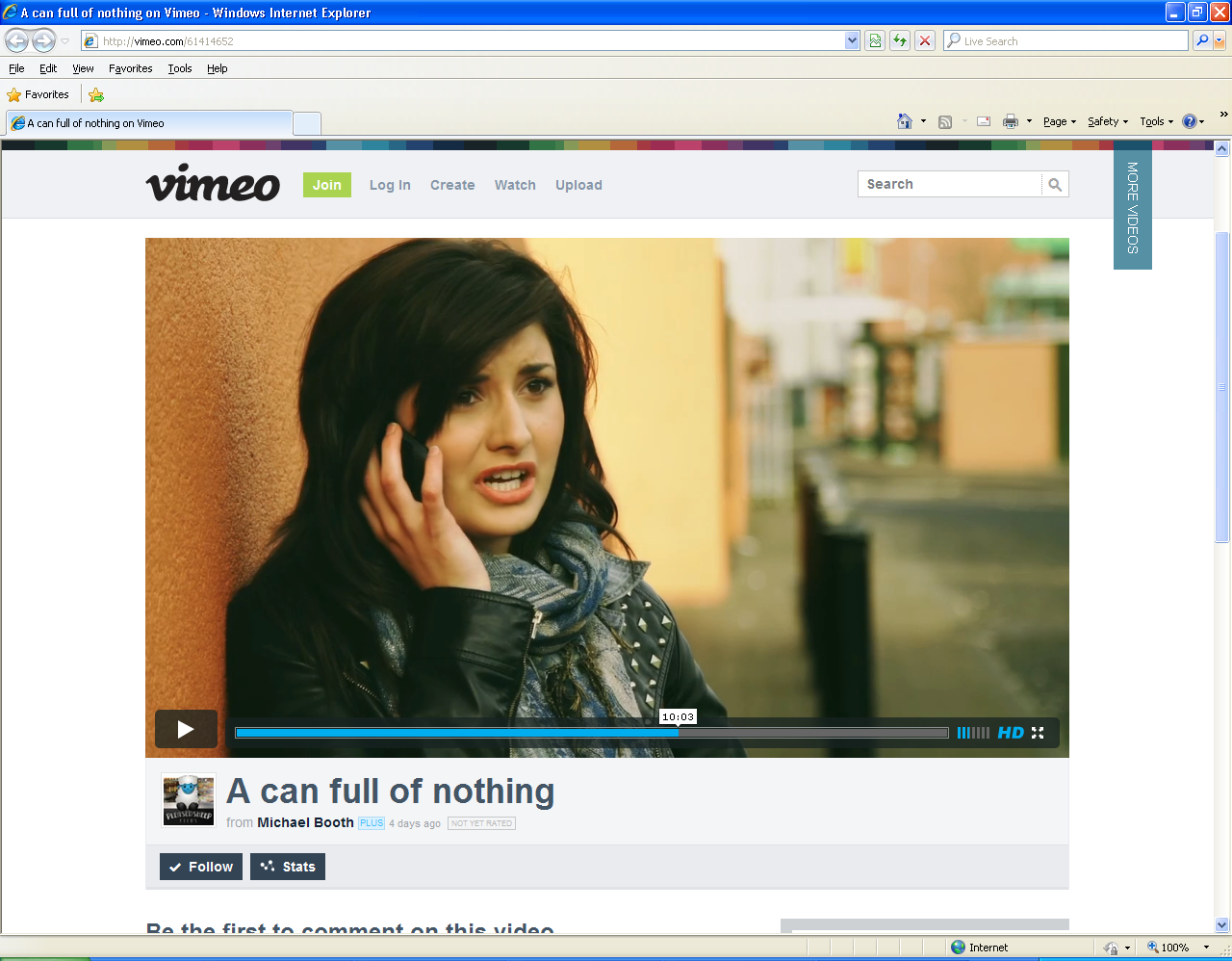 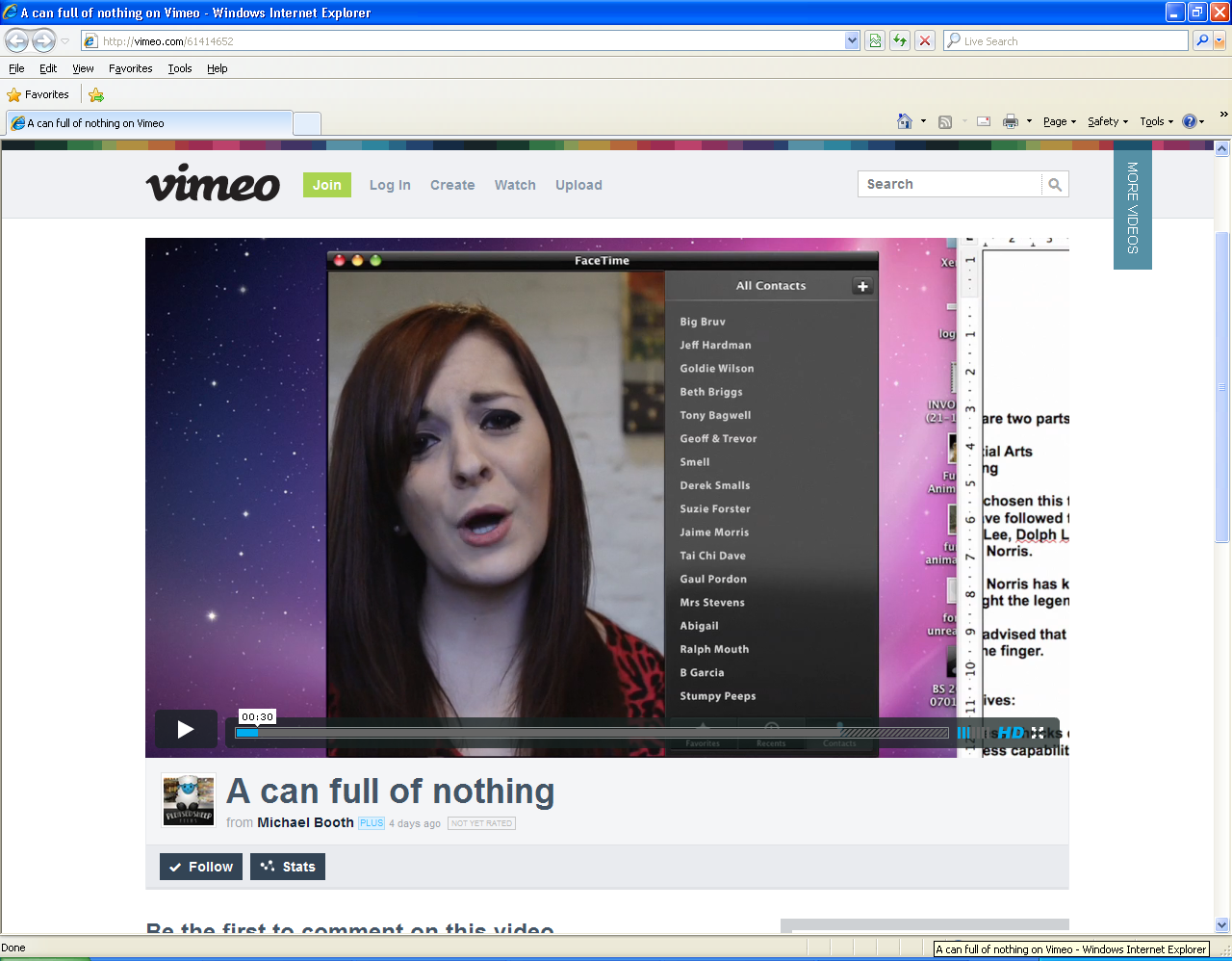 How does Elisha respond to Beth's teasing about being seen as 'boring' because she doesn't want to get drunk at the party?What does Elisha do to support her decision to 'not get wasted' at the party?Do you think Beth will respect Elisha's decision to remain sober at the party? Do you think Beth will try to encourage / pressure Elisha into drinking?NICK AND STEVE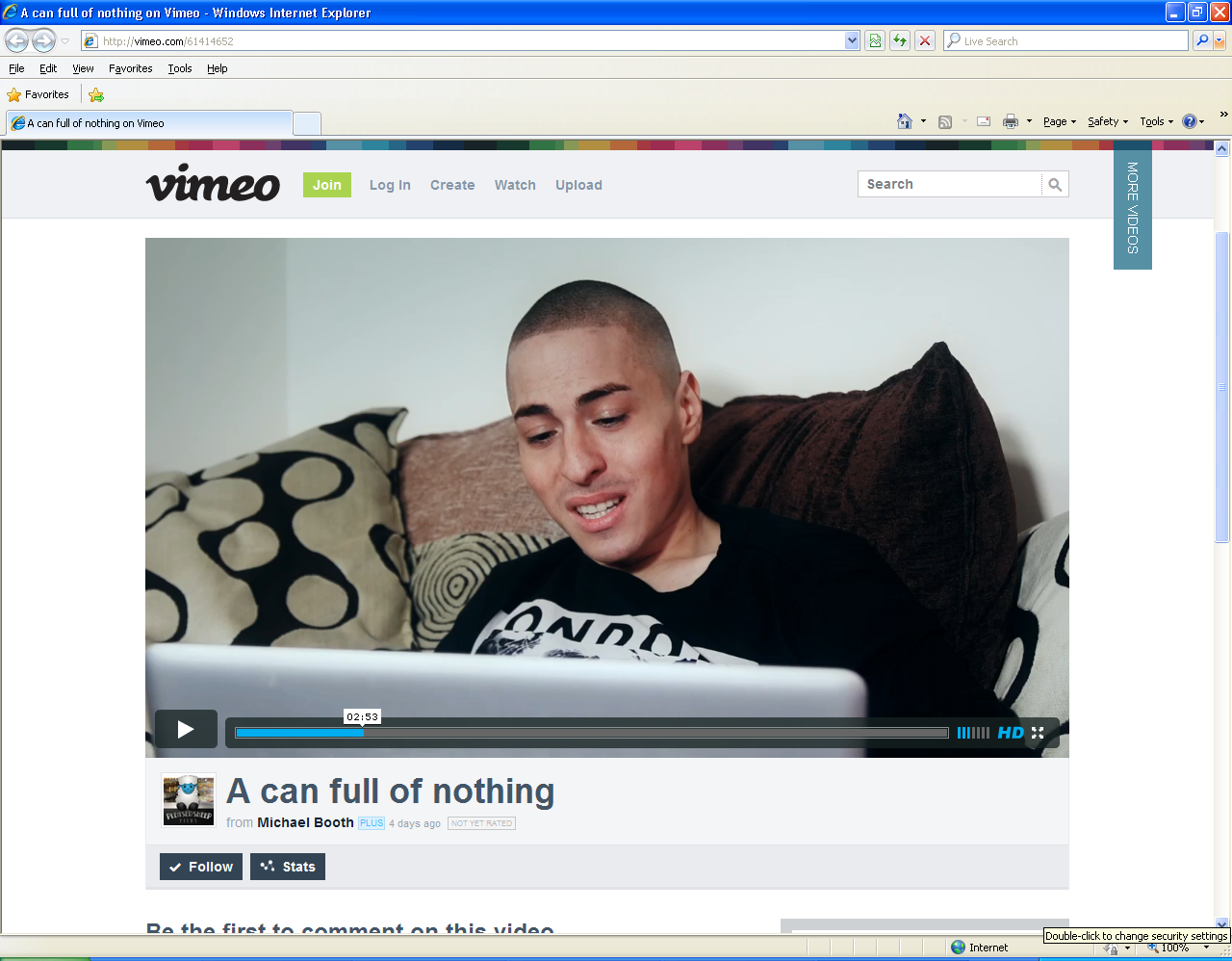 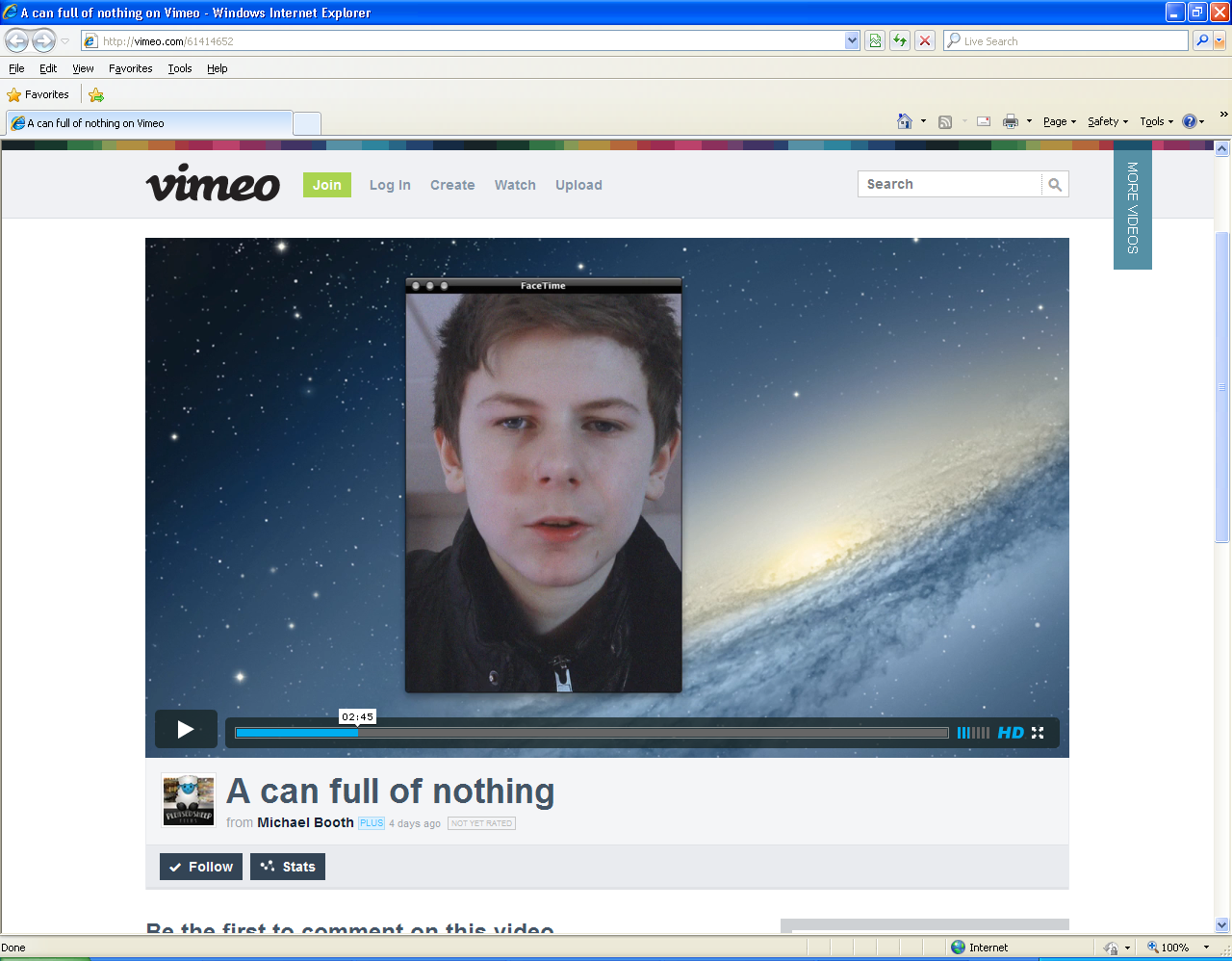 What does Nick do to support his decision to 'not get wasted' at the party?How does Nick respond to Steve's teasing about his decision not to drink at the party or to meet up early for 'pre-match' drinks?Do you think it's harder for girls or boys to resist pressure from their mates? Did Elisha and Nick handle the situations differently?How do you think young people respond to peer pressure to drink alcohol in their everyday lives? What would you say if you were going to the party and did not want to drink?